ScopeThis Fascicle provides methods for estimating loss through clutter at frequencies between 30 MHz and 100 GHz.This Fascicle provides guidance on measuring clutter loss for Earth-space, aeronautical and terrestrial paths to support further development of Recommendation ITU-R P.2108.1	Clutter loss“Clutter loss” is defined, in Recommendation ITU-R P.2108, as the difference in the transmission loss or basic transmission loss with and without the presence of terminal clutter at either end of the path with all other path details being the same.When measuring clutter loss, Lc (dB), it is obtained as the difference between the theoretically predicted free space basic transmission loss (Rec. ITU-R P.525) and the measured basic transmission loss.2	Measurement scenarioThe high terminal should be positioned out of the clutter being measured or at the edge of the area above the highest local clutter in the direction of measurement. There should be an unobstructed path to the top of the clutter adjacent to the cluttered terminal. Basic transmission loss between the high terminal and the top of the clutter can be approximated by free-space. Measurements made with directional and omnidirectional antennas may be expected to give different results; antenna characteristics should, in any case, be carefully described. Figure 1Scenario for clutter loss measurement pathThe uncluttered terminal, Tu, should be positioned out of the clutter being measured or at the edge of the area above the highest local clutter in the direction of the cluttered terminal, Tc, in order that the wave front should be essentially plane.The measurements need to include paths on street canyons of different widths, open squares, parking places etc. to have representative statistics of all environments.3	MeasurementsMeasurements are performed using continuous wave (CW) transmissions and a suitable receiver. The measured data should be spatially averaged to eliminate multipath fading. An alternative to spatial averaging would be frequency averaging using a wide band signal.Estimation of the path loss requires calibration of the system from back-to-back tests where the transmitter output is connected to the input of the receiver via attenuators and all the gain settings in the receiver’s RF chain and signal conditioning are tabulated. 4	AntennasThe antenna at the Tc can be omnidirectional or scanned in azimuth.In the case where a directional antenna is used at the Tu, the pointing of the antenna should ensure that the main beam passes over the roof of the buildings and the Tc is inside the main beam. The pointing of the antenna needs to be known to apply the antenna gain corrections at the Tu.5	Analysis of clutter loss with respect to elevation angleFor the analysis of the clutter loss data obtained from the measurements, the elevation angle, θ, is defined as the angle, relative to the local horizontal, from the top of the building adjacent to the Tc in the direction of the Tu, and the Tu. This assumption is important when comparing measurements to the model as the measurement paths are much shorter than the Earth-space and aeronautical paths. For measurements the elevation angle should be the angle of the emissions leaving the clutter towards the uncluttered terminal as shown in Figure 2. When applying the model the angle of the emissions leaving the clutter can be considered the same as the elevation angle of the terminal on the ground.Figure 2Illustration of elevation angle6	Parameters to be recordedThe following parameters should be recorded when performing measurements of clutter loss.It is assumed that each measurement set will consist of a number of measurement samples or a tabulated cumulative distribution function of loss. Researchers are asked to provide as much additional detail as possible; in particular, the geometry of the scenario. Photographs should be supplied wherever possible. When using directional antennas, antenna pointing information should be provided.A template excel file format for data submission is available on the CG 3K-3M-12 share folder.TABLE 1Measurement parameters TABLE 2Clutter environment_________________Radiocommunication Study Groups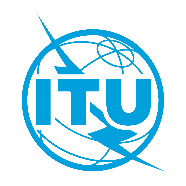 Source:	Document 3K/TEMP/103Subject: 	Clutter loss measurementsDocument 3K/FAS/1-ESource:	Document 3K/TEMP/103Subject: 	Clutter loss measurements15 June 2023Source:	Document 3K/TEMP/103Subject: 	Clutter loss measurementsEnglish onlyWorking Party 3KWorking Party 3KFASCICLEFASCICLEConcerning Recommendation ITU-R P.2108 on clutter loss 
in the frequency range 30 MHz to 100 GHz 
Description of the method for clutter loss measurementConcerning Recommendation ITU-R P.2108 on clutter loss 
in the frequency range 30 MHz to 100 GHz 
Description of the method for clutter loss measurementParameterUnits or classificationNotesNotesFrequencyGHzGeneral information relating to the measurement configuration.Bandwidth of test signalMHz0 MHz if CW source usedGeneral information relating to the measurement configuration.AveragingSpectral / spatial / other / noneFree-format field to allow user to describe form of averaging (if any) used.
Where spatial averaging has been applied the distance or area used should be providedGeneral information relating to the measurement configuration.Type of antennaOmni-directional or directionalGeneral information relating to the measurement configuration.Uncluttered terminal height, huctmetresGeneral information relating to the measurement configuration.Latitude of uncluttered terminaldegrees NorthGeneral information relating to the measurement configuration.Longitude of uncluttered terminaldegrees EastGeneral information relating to the measurement configuration.Cluttered terminal height, hctmetresGeneral information relating to the measurement configuration.Noise floordBmGeneral information relating to the measurement configuration.Polarisationvv/hh/vh/hv/cGeneral information relating to the measurement configuration.Number of samplesSufficient number of samples should be taken to provide for statistical confidence in the resultsGeneral information relating to the measurement configuration.Latitude of cluttered terminaldegrees NorthSpecific information relating to the individual sample.Longitude of cluttered terminaldegrees EastSpecific information relating to the individual sample.Horizontal distance between terminals, dmetresWhere positioning information is not available this distance is required.Specific information relating to the individual sample.Elevation angle degreesAngle from the top of the clutter adjacent to the cluttered terminal in the direction of the uncluttered terminal, to the uncluttered terminal.Specific information relating to the individual sample.AzimuthdegreesPointing angle of the cluttered terminal. Applicable only for measurements using a directional antenna.Specific information relating to the individual sample.Basic transmission lossdBSpecific information relating to the individual sample.Delta from noise floordBDifference between the noise floor and the measured signal level. Measurements where delta is zero should be included for CDF analysis.Specific information relating to the individual sample.ParameterUnits or classificationNotesSurrounding environmentOpen/ suburban/ urban/ dense urbanGeneral information relating to the measurement areaArea within which samples takenSquare kilometresGeneral information relating to the measurement areaHeight of clutter adjacent to cluttered terminal, hcmetresSpecific information relating to the individual sample in the direction of the uncluttered terminalDistance to adjacent clutter, dc degreesSpecific information relating to the individual sample in the direction of the uncluttered terminal